建筑业企业资质申请表（限告知承诺方式）申申报企业枣庄市国兴工程材料有限公司（公章）填填报日期：2021 年04 月 06日填表须知一、本表适用于建筑业企业资质新申请和增项。二、本表要求用计算机打印，不得涂改。三、本表第一至第七部分由企业填写。企业应如实逐项填写，不得有空项。四、本表数字均使用阿拉伯数字；除万元、百分数保留一位小数外，其余均为整数。五、本表中带□的位置，用√选择填写。六、本表在填写时如需加页，一律使用A4（210mm×297mm）型纸。企业申请资质类别和等级企业法定代表人声明企业基本情况注：1.企业类型按营业执照相关内容填写；2.本表所有数据项不得有空项，如无数据填写，应该在数据项填空处用“无”表示；    3.港澳台投资方、外商投资方、港澳台商资本、外商资本等栏内资企业不需要填写。二、公司简介枣庄市国兴工程材料有限公司年产50万吨商品混凝土及120万吨路面基础混合料建设项目简介年产50万吨商品混凝土及120万吨路面基础混合料建设项目，位于涧头集镇涧头村南，占地41.5亩，总投资1.7亿元，由枣庄交通发展集团下属子公司滕州市远通公路工程有限公司与中交集团一航局第二工程有限公司共同出资，于2020年4月成立的国有控股混合所有制企业。项目新建商品混凝土搅拌站和水稳拌合站各一处，总建筑面积15000平方米，其中商品混凝土车间6000平方米，水稳拌合站8000平方米，综合楼1000平方米，所有仓库、车间均为全封闭式建筑。项目自今年3月份开工以来，目前主体结构已建成、生产线安装调试完成、高标准进出厂主干道已建成通车。项目已于5月25日试生产成功，正式投产运行后可实现年销售收入3.9亿元、利润6000万元。为实现早日投产，接下来将加快进行办公楼、高标准实验室、职工宿舍等工程建设。由于厂区面积有限，同时考虑安全生产，将办公楼、高标准实验室、职工宿舍建设于商混站主楼南侧，办公楼设计为高标准装配式建筑。根据公司发展规划，下步计划投资10亿元建设二期智慧交通新材料技术研发与推广应用项目，规划占地面积300亩，建筑面积60000平方米，主要建设智能材料、智能传感、智能管控、智能设备、智能施工五个智能研发工厂和研发中心、高标准科研试验室、测试场等。建成后该公司研发和生产将推动地方建筑材料产业升级换代，助推基建事业发展，实现企地互惠互利与共同发展。三、技术负责人名单四、技术负责人简历注：1.工作简历从参加工作开始连续填写；    2.每名技术负责人1页。五、实验室主任简历注：1.工作简历从参加工作开始连续填写；    2.每名技术负责人1页。六、中级及以上职称人员名单七、实验室主任、实验员人员名单八、企业自有的主要机械设备现有资质
等级住房城乡建设部颁发资质证书编号：有效期至：资质类别及批准时间：住房城乡建设部颁发资质证书编号：有效期至：资质类别及批准时间：住房城乡建设部颁发资质证书编号：有效期至：资质类别及批准时间：现有资质
等级省级住房城乡建设主管部门颁发资质证书编号：有效期至：资质类别及批准时间：省级住房城乡建设主管部门颁发资质证书编号：有效期至：资质类别及批准时间：省级住房城乡建设主管部门颁发资质证书编号：有效期至：资质类别及批准时间：现有资质
等级设区的市级住房城乡建设主管部门（行政审批服务部门）颁发资质证书编号：有效期至：资质类别及批准时间：设区的市级住房城乡建设主管部门（行政审批服务部门）颁发资质证书编号：有效期至：资质类别及批准时间：设区的市级住房城乡建设主管部门（行政审批服务部门）颁发资质证书编号：有效期至：资质类别及批准时间：申请类型首次申请☑      增项□      首次申请☑      增项□      首次申请☑      增项□      本企业申请建筑业企业资质本企业申请建筑业企业资质本企业申请建筑业企业资质本企业申请建筑业企业资质1. 预拌混凝土专业承包资质不分等级1. 预拌混凝土专业承包资质不分等级法定代表人签字：　　　　　（公章）2021年04月06日法定代表人签字：　　　　　（公章）2021年04月06日法定代表人签字：　　　　　（公章）2021年04月06日法定代表人签字：　　　　　（公章）2021年04月06日初审部门审查意见（特级企业除外）初审部门审查意见（特级企业除外）初审部门审查意见（特级企业除外）初审部门审查意见（特级企业除外）初审部门审查意见（特级企业除外）初审部门审查意见（特级企业除外）初审部门审查意见（特级企业除外）初审部门审查意见（特级企业除外）初审部门审查意见（特级企业除外）初审部门审查意见（特级企业除外）指标
类别序号考核指标考核指标考核指标审查标准审查标准审查认定值审查认定值达标情况资产与技术装备1净资产净资产净资产2500万元以上2500万元以上资产与技术装备2机械设备机械设备机械设备120立方米/小时以上混凝土搅拌设备1台，并具有混凝土实验室。混凝土运输车10辆混凝土输送泵2台120立方米/小时以上混凝土搅拌设备1台，并具有混凝土实验室。混凝土运输车10辆混凝土输送泵2台资产与技术装备3其他申请条件（是否越级申请等）其他申请条件（是否越级申请等）其他申请条件（是否越级申请等）否否主要人员4技术负责人技术负责人技术负责人具有5年以上从事工程施工技术管理工作经历，且具有工程序列高级职称或一级注册建造师职业资格1人具有5年以上从事工程施工技术管理工作经历，且具有工程序列高级职称或一级注册建造师职业资格1人主要人员5实验室主任实验室主任1人1人主要人员6中级及以上职称人员中级及以上职称人员中级及以上职称人员4人4人主要人员6混凝土实验员混凝土实验员混凝土实验员4人4人诚信记录诚信记录是否存在违反《建筑业企业资质管理规定》第二十三条的行为是否存在违反《建筑业企业资质管理规定》第二十三条的行为是否存在违反《建筑业企业资质管理规定》第二十三条的行为□是    □否□是    □否复印件与原件核对一致复印件与原件核对一致复印件与原件核对一致□是    □否□是    □否核对人签字核对人签字（此栏内应填写明确意见）负责人签字：单位盖章：                                                              年   月   日（此栏内应填写明确意见）负责人签字：单位盖章：                                                              年   月   日（此栏内应填写明确意见）负责人签字：单位盖章：                                                              年   月   日（此栏内应填写明确意见）负责人签字：单位盖章：                                                              年   月   日（此栏内应填写明确意见）负责人签字：单位盖章：                                                              年   月   日（此栏内应填写明确意见）负责人签字：单位盖章：                                                              年   月   日（此栏内应填写明确意见）负责人签字：单位盖章：                                                              年   月   日（此栏内应填写明确意见）负责人签字：单位盖章：                                                              年   月   日（此栏内应填写明确意见）负责人签字：单位盖章：                                                              年   月   日（此栏内应填写明确意见）负责人签字：单位盖章：                                                              年   月   日初审部门审查意见（特级企业除外）初审部门审查意见（特级企业除外）初审部门审查意见（特级企业除外）初审部门审查意见（特级企业除外）初审部门审查意见（特级企业除外）初审部门审查意见（特级企业除外）初审部门审查意见（特级企业除外）初审部门审查意见（特级企业除外）初审部门审查意见（特级企业除外）初审部门审查意见（特级企业除外）指标
类别序号考核指标考核指标考核指标考核指标审查标准审查标准审查认定值达标情况资产与技术装备1净资产净资产净资产净资产2500万元以上2500万元以上资产与技术装备2机械设备机械设备机械设备机械设备120立方米/小时以上混凝土搅拌设备1台，并具有混凝土实验室。混凝土运输车10辆混凝土输送泵2台120立方米/小时以上混凝土搅拌设备1台，并具有混凝土实验室。混凝土运输车10辆混凝土输送泵2台资产与技术装备3其他申请条件（是否越级申请等）其他申请条件（是否越级申请等）其他申请条件（是否越级申请等）其他申请条件（是否越级申请等）否否主要人员4技术负责人技术负责人技术负责人技术负责人具有5年以上从事工程施工技术管理工作经历，且具有工程序列高级职称或一级注册建造师职业资格1人具有5年以上从事工程施工技术管理工作经历，且具有工程序列高级职称或一级注册建造师职业资格1人主要人员5实验室主任实验室主任1人1人主要人员6中级及以上职称人员中级及以上职称人员中级及以上职称人员中级及以上职称人员4人4人主要人员6混凝土实验员混凝土实验员混凝土实验员混凝土实验员4人4人诚信记录诚信记录是否存在违反《建筑业企业资质管理规定》第二十三条的行为是否存在违反《建筑业企业资质管理规定》第二十三条的行为是否存在违反《建筑业企业资质管理规定》第二十三条的行为是否存在违反《建筑业企业资质管理规定》第二十三条的行为□是    □否□是    □否复印件与原件核对一致复印件与原件核对一致复印件与原件核对一致□是    □否□是    □否□是    □否核对人签字核对人签字（此栏内应填写明确意见）                               负责人签字：单位盖章：                                                              年   月   日（此栏内应填写明确意见）                               负责人签字：单位盖章：                                                              年   月   日（此栏内应填写明确意见）                               负责人签字：单位盖章：                                                              年   月   日（此栏内应填写明确意见）                               负责人签字：单位盖章：                                                              年   月   日（此栏内应填写明确意见）                               负责人签字：单位盖章：                                                              年   月   日（此栏内应填写明确意见）                               负责人签字：单位盖章：                                                              年   月   日（此栏内应填写明确意见）                               负责人签字：单位盖章：                                                              年   月   日（此栏内应填写明确意见）                               负责人签字：单位盖章：                                                              年   月   日（此栏内应填写明确意见）                               负责人签字：单位盖章：                                                              年   月   日（此栏内应填写明确意见）                               负责人签字：单位盖章：                                                              年   月   日本人　王昌军　（法定代表人）370402********0059 （身份证号码）郑重声明：本企业此次填报的《建筑业企业资质申请表》及附件材料的全部数据、内容是真实的，本企业申请前一年内不存在《建筑业企业资质管理规定》第二十三条所列违法行为，同样我在此所做的声明也是真实有效的。我知道隐瞒有关真实情况和填报虚假资料是严重的违法行为，此次资质申请提供的资料如有虚假，本企业及本人愿接受住房城乡建设行政主管部门及其他有关部门依据有关法律法规给予的处罚。企业法定代表人：（签字）　        （公章）2021年04月06日企业名称枣庄市国兴工程材料有限公司枣庄市国兴工程材料有限公司枣庄市国兴工程材料有限公司枣庄市国兴工程材料有限公司枣庄市国兴工程材料有限公司企业注册地址山东省枣庄市台儿庄区涧头集镇涧头村（库山北侧）山东省枣庄市台儿庄区涧头集镇涧头村（库山北侧）山东省枣庄市台儿庄区涧头集镇涧头村（库山北侧）山东省枣庄市台儿庄区涧头集镇涧头村（库山北侧）山东省枣庄市台儿庄区涧头集镇涧头村（库山北侧）企业详细地址山东省枣庄市台儿庄区涧头集镇涧头村（库山北侧）山东省枣庄市台儿庄区涧头集镇涧头村（库山北侧）山东省枣庄市台儿庄区涧头集镇涧头村（库山北侧）山东省枣庄市台儿庄区涧头集镇涧头村（库山北侧）山东省枣庄市台儿庄区涧头集镇涧头村（库山北侧）营业执照注册号91370405MA3RRNGQIY91370405MA3RRNGQIY 组织机构代码91370405MA3RRNGQIY91370405MA3RRNGQIY企业类型有限责任公司（国有控股）有限责任公司（国有控股）建立时间2020年04月14日2020年04月14日联系电话0632-81266610632-8126661传　　真无无企业网址无无电子信箱zzgxwjsf@163.comzzgxwjsf@163.com法定代表人王昌军职务总经理职称无企业经理崔庆超职务实验室主任职称工程师总工程师李雪职务技术负责人职称高级工程师企业主要人员状况从业人员年末人数20人；年末离退休人员×××人从业人员年末人数20人；年末离退休人员×××人从业人员年末人数20人；年末离退休人员×××人从业人员年末人数20人；年末离退休人员×××人从业人员年末人数20人；年末离退休人员×××人从业人员年末人数20人；年末离退休人员×××人企业主要人员状况从业人员年平均人数20人；其中：管理人员×××人从业人员年平均人数20人；其中：管理人员×××人从业人员年平均人数20人；其中：管理人员×××人从业人员年平均人数20人；其中：管理人员×××人从业人员年平均人数20人；其中：管理人员×××人从业人员年平均人数20人；其中：管理人员×××人企业主要人员状况实验室负责人实验室负责人实验室负责人实验室负责人实验室负责人实验室负责人企业主要人员状况总数1人总数1人总数1人总数1人总数1人总数1人企业主要人员状况中级及以上职称人员中级及以上职称人员中级及以上职称人员中级及以上职称人员中级及以上职称人员中级及以上职称人员企业主要人员状况总数4人总数4人总数4人总数4人总数4人总数4人企业主要人员状况其中         高级职称1人高级职称1人中级职称 3人中级职称 3人中级职称 3人企业主要人员状况技术工人技术工人技术工人技术工人技术工人技术工人企业主要人员状况总数4人总数4人总数4人总数4人总数4人总数4人企业主要人员状况其中自有技术工人　4　人自有技术工人　4　人自有技术工人　4　人全资或控股劳务企业技术工人　××　人全资或控股劳务企业技术工人　××　人企业主要人员状况其中企业财务状况注册资本注册资本3000万元3000万元其中：企业财务状况资产总额资产总额44587054.35万元44587054.35万元国有资本××× 万元企业财务状况固定资产固定资产346808.26万元346808.26万元法人资本29500000万元企业财务状况流动资产流动资产42812667.03万元42812667.03万元个人资本×××万元企业财务状况负债总额负债总额15835643.44万元15835643.44万元港澳台商资本××× 万元企业财务状况净资产净资产28751410.91万元28751410.91万元外商资本××× 万元企业财务状况港澳台投资方港澳台投资方□香港 □澳门 □台湾□香港 □澳门 □台湾外商投资方×××国设　　
备机械设备总台数机械设备总台数13台（件）13台（件）机械设备总功率×××千瓦设　　
备机械设备原值机械设备原值1173.7652万元1173.7652万元技术装备净值893.1652 万元设　　
备动力装备率动力装备率×××千瓦/人×××千瓦/人技术装备率×××万元/人厂房企业自有厂房面积企业自有厂房面积×××平方米×××平方米企业租赁厂房面积15000平方米序号姓名学历职称身份证号码职称专业/学历专业负责资质类别是否达标1李雪本科高级工程师370122********452X给水排水工程/给水排水预拌混凝土专业承包不分等级是□否□姓名姓名李雪李雪性别女出生年月19760302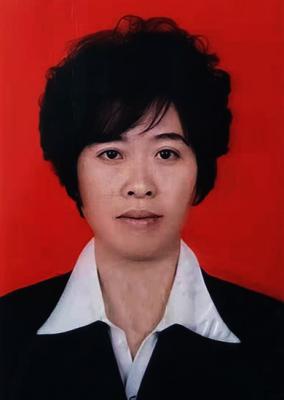 职称职称高级工程师高级工程师职称专业给水排水执业资格无身份证身份证370122********452X370122********452X370122********452X注册证书编号无无何时／何校／何专业毕业何时／何校／何专业毕业何时／何校／何专业毕业何时／何校／何专业毕业2007/山东建筑大学/给水排水工程2007/山东建筑大学/给水排水工程最高学历本科工程管理资历工程管理资历工程管理资历6年6年负责资质类别预拌混凝土专业承包资质预拌混凝土专业承包资质工作简历由何年何月至何年何月由何年何月至何年何月由何年何月至何年何月由何年何月至何年何月在何单位、从事何工作、任何职在何单位、从事何工作、任何职在何单位、从事何工作、任何职在何单位、从事何工作、任何职工作简历2014年3月至2020年7月2014年3月至2020年7月2014年3月至2020年7月2014年3月至2020年7月济南长兴建设集团有限公司/施工管理/技术负责人济南长兴建设集团有限公司/施工管理/技术负责人济南长兴建设集团有限公司/施工管理/技术负责人济南长兴建设集团有限公司/施工管理/技术负责人工作简历2020年9月至今2020年9月至今2020年9月至今2020年9月至今枣庄市国兴工程材料有限公司/施工管理/技术负责人枣庄市国兴工程材料有限公司/施工管理/技术负责人枣庄市国兴工程材料有限公司/施工管理/技术负责人枣庄市国兴工程材料有限公司/施工管理/技术负责人工作简历工作简历工作简历工作简历工作简历工作简历                                                          本人签字：　　　2021年04月06日                                                          本人签字：　　　2021年04月06日                                                          本人签字：　　　2021年04月06日                                                          本人签字：　　　2021年04月06日                                                          本人签字：　　　2021年04月06日                                                          本人签字：　　　2021年04月06日                                                          本人签字：　　　2021年04月06日                                                          本人签字：　　　2021年04月06日                                                          本人签字：　　　2021年04月06日姓名姓名崔庆超崔庆超性别男出生年月19870927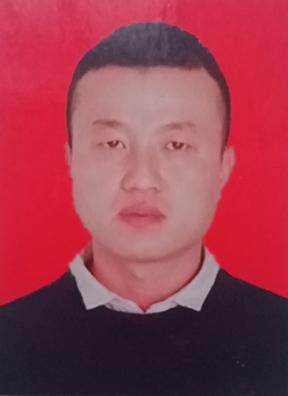 职称职称中级工程师中级工程师职称专业建筑材料执业资格无身份证身份证371523*******5339371523*******5339371523*******5339注册证书编号无无何时／何校／何专业毕业何时／何校／何专业毕业何时／何校／何专业毕业何时／何校／何专业毕业2020年/山东建筑大学/建筑工程技术 2020年/山东建筑大学/建筑工程技术 最高学历专科工程管理资历工程管理资历工程管理资历2年2年负责资质类别预拌混凝土专业承包资质预拌混凝土专业承包资质工作简历由何年何月至何年何月由何年何月至何年何月由何年何月至何年何月由何年何月至何年何月在何单位、从事何工作、任何职在何单位、从事何工作、任何职在何单位、从事何工作、任何职在何单位、从事何工作、任何职工作简历2017年9月至2018年6月2017年9月至2018年6月2017年9月至2018年6月2017年9月至2018年6月泰安市东平县君泰建材有限公司/实验室/实验室负责人泰安市东平县君泰建材有限公司/实验室/实验室负责人泰安市东平县君泰建材有限公司/实验室/实验室负责人泰安市东平县君泰建材有限公司/实验室/实验室负责人工作简历2018年7月至2019年3月2018年7月至2019年3月2018年7月至2019年3月2018年7月至2019年3月东阿县祥韵建材有限公司/实验室/实验室负责人东阿县祥韵建材有限公司/实验室/实验室负责人东阿县祥韵建材有限公司/实验室/实验室负责人东阿县祥韵建材有限公司/实验室/实验室负责人工作简历2019年4月至2020年12月2019年4月至2020年12月2019年4月至2020年12月2019年4月至2020年12月聊城市阳谷县福阳建材有限公司/实验室/实验室负责人聊城市阳谷县福阳建材有限公司/实验室/实验室负责人聊城市阳谷县福阳建材有限公司/实验室/实验室负责人聊城市阳谷县福阳建材有限公司/实验室/实验室负责人工作简历2021年1月至今2021年1月至今2021年1月至今2021年1月至今枣庄市国兴工程材料有限公司/实验室/实验室负责人枣庄市国兴工程材料有限公司/实验室/实验室负责人枣庄市国兴工程材料有限公司/实验室/实验室负责人枣庄市国兴工程材料有限公司/实验室/实验室负责人工作简历工作简历工作简历工作简历                                                          本人签字：　　　2021年04月06日                                                          本人签字：　　　2021年04月06日                                                          本人签字：　　　2021年04月06日                                                          本人签字：　　　2021年04月06日                                                          本人签字：　　　2021年04月06日                                                          本人签字：　　　2021年04月06日                                                          本人签字：　　　2021年04月06日                                                          本人签字：　　　2021年04月06日                                                          本人签字：　　　2021年04月06日序号姓名学历职称身份证号码职称专业/学历专业申报资质类别1李雪本科高级370122********452X给水排水/给水排水工程预拌混凝土专业承包不分等级2李鑫本科科科中 级370202********1112建筑工程/艺术设计预拌混凝土专业承包不分等级3原树崟专科中级370683********8514建筑工程/工程造价预拌混凝土专业承包不分等级4庄绪敏专科中级371327********3520机械设计/磨具设计与制造预拌混凝土专业承包不分等级5崔庆超专科中级371523********5339建筑材料/建筑工程技术预拌混凝土专业承包不分等级序号姓名身份证号码技能等级证书编号申报资质类别是否自有1崔庆超371523********5339实验室主任YB20635016预拌混凝土专业承包不分等级是□否□2吴长运371523********5692实验员YB-Y19635029预拌混凝土专业承包不分等级是□否□3刘明370921********1215实验员YB-Y19531274预拌混凝土专业承包不分等级是□否□4刘振372524********0536实验员YB-Y19531302预拌混凝土专业承包不分等级是□否□5牛凯功371523********051X实验员YB-Y19539096预拌混凝土专业承包不分等级是□否□                  6序号设备及仪器名称型号/产地/出厂日期数量(台)价值(万元)价值(万元)备注序号设备及仪器名称型号/产地/出厂日期数量(台)原值净值1混凝土搅拌站2HZS1800.32/套104.221568104.2215681941302混凝土搅拌站2HZS1800.34/套110.735416110.7354161941303混凝土搅拌站2HZS1800.34/套110.735416110.7354161941304混凝土搅拌运输车徐工牌XZS5315GJBBM1144.409044.4090鲁DE12965混凝土输送泵车三一牌SYN5449THBE1270.4368270.4368鲁DE28166混凝土搅拌运输车徐工牌XZS5315GJBBM1144.409044.4090鲁DE66757混凝土搅拌运输车徐工牌XZS5315GJBBM1144.409044.4090鲁DE30008混凝土搅拌运输车徐工牌XZS5315GJBBM1144.409044.4090鲁DE30069混凝土搅拌运输车徐工牌NXG5250KGJB3160.000013.9000鲁D8199010混凝土搅拌运输车中联牌ZLJ5315GJBH160.000014.5000鲁DC807011混凝土搅拌运输车中联牌ZLJ5315GJBH160.000015.0000鲁DC175512混凝土输送泵车三一牌SY5330THB175.000032.0000鲁D7273713混凝土搅拌运输车瑞江牌WL5312GJBSX30145.000016.2000鲁DE928714混凝土搅拌运输车徐工牌NXG5250KGJB3160.000013.0000鲁D8183815混凝土搅拌运输车森源牌SMQ5250GJBZ43140.000014.8000鲁DE5827